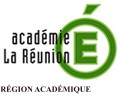 CHECK-LIST en RANDONNÉE SPORTIVECHECK-LIST en RANDONNÉE SPORTIVEListe de contrôle de sécurité visant à synthétiser les opérations incontournables à vérifier avant, pendant et après la sortie.Liste non exhaustive, elle reprend les éléments essentiels du document « Enseignement des APPN dans l’académie de La Réunion » auquel il convient de se référer.Liste de contrôle de sécurité visant à synthétiser les opérations incontournables à vérifier avant, pendant et après la sortie.Liste non exhaustive, elle reprend les éléments essentiels du document « Enseignement des APPN dans l’académie de La Réunion » auquel il convient de se référer.Les INCONTOURNABLESLes INCONTOURNABLESAVANTAVANTObtenir l’aval du chef d’établissement et les autorisations parentales.Obtenir l’aval de l’inspection et du chef d’établissement si randonnée avec nuitée, +1000D+ , ou passage avec corde ( remplir la fiche environnement spécifique).O/NVérifier que le sentier est ouvert et praticable : ONF ; Arrêtés publiés (préfectoraux, communaux…)Les conditions pouvant évoluer constamment, les vérifications doivent être faites au moment del’élaboration du projet, peu de temps avant la sortieO/NFaire une reconnaissance du parcours choisi ou justifier d’une connaissance de celui-ci.Renseigner la fiche de reconnaissance ou de connaissance avérée du parcours (cf annexe)Baliser (si besoin)Prévoir un sentier de réchappe / une solution de repliO/NS’assurer des conditions météorologiquesO/NLister l’équipement obligatoire profs et élèvesVérifier l’effectifO/NDécrire le parcours aux élèves. Différencier l’ensemble de la randonnée des tronçons consacrés à des tests de vitesse ascensionnelle s’il y en a.Lister les dangers et des risques spécifiques au parcours (relief particulier, etc…)Donner les règles de sécurité impérativesO/NPENDANTPENDANTConfirmer les conditions météorologiquesO/NVérifier l’effectifRappeler le parcoursO/NVérifier l’équipement obligatoire (profs et élèves)Trousse de secours avec le serre-fileO/NCas d’un élève égaré : Appeler l’élève / Refaire le parcours en sens inverse / Siffler / Mettre en placeune équipe de recherche / Déclencher les secoursO/NCommuniquer aux élèves un numéro de téléphone d’urgenceO/NCas d’un problème survenant à l’un des professeursO/NUn accompagnateur devant, un accompagnateur en serre-fileO/NAPRÈSAPRÈSVérifier l’effectifVérifier le matérielO/NEnlever le balisageO/NÀ tout moment l’enseignant doit conserver la possibilité de renoncer et garder à l’esprit la notion de « partir-revenir » en toute sécurité :« Le bon montagnard, c’est celui qui monte là où ses yeux ont regardé….et qui en redescend – Gaston Rébuffat »À tout moment l’enseignant doit conserver la possibilité de renoncer et garder à l’esprit la notion de « partir-revenir » en toute sécurité :« Le bon montagnard, c’est celui qui monte là où ses yeux ont regardé….et qui en redescend – Gaston Rébuffat »REPERES EN RANDONNÉE - LES GESTES PROFESSIONNELSREPERES EN RANDONNÉE - LES GESTES PROFESSIONNELSREPERES EN RANDONNÉE - LES GESTES PROFESSIONNELSCRITÈRESINCONTOURNABLESRECOMMANDATIONSConditions matériellesContacter ONF, Collectivité locale - www.onf.fr>la-reunion ; vérifier l’ouverture des sentiersCasquette, eau, réserve alimentaire, GSM, vêtement de pluie, trousse de secours (composition minimale du sac-à-dos en fonction du type de randonnée)…Tee-shirt de rechange, crème solaireSite météo : meteo-reunion.comFiche de reconnaissance / connaissance du parcoursBalisage complémentaire (Par exemple lors d’un test de vitesse ascensionnelle)Prendre attache avec l’infirmière et vérifier si les élèves ayant des besoins de médication particuliers ont pris avec eux leurs médicaments (ex : ventoline…)S’il y en a, utiliser talkie-walkie, bâtons, corde (installation d’une main courante, fabrication d’un cacolet, sécurisation d’un lieu exposé)Fournir une carte du parcours, en faire une lecture commune.Tenues de couleurs vivesAppeler les services compétents ou consulter les sites internetConsignes données aux élèvesDécrire le parcours aux élèves.Différencier l’ensemble de la randonnée des tronçons consacrés à des tests de vitesse ascensionnelle s’il y en a.Rester sur le sentierNe pas courir en descenteÊtre toujours à portée de vue et de voix d’un des accompagnateurs ou d’autresélèvesDonner des repères (arbres, cabanes, etc…)Autorisations et interdictions particulières (Musique, déchets, respect de l’environnement…)Vérifier l’équipement des élèvesMaîtrise du déroulement du coursVérification de la météo : meteo- reunion.comVérifier l’effectifRappeler le parcoursVérifier l’équipement obligatoire (profs et élèves)Trousse de secours avec le serre-fileGSM du collège / lycée (s’il existe)Connaissance des secours :112 (Fonctionne sans code pin, sans crédit, sans réseau)0262 930 930 PGHM de La RéunionUn accompagnateur devant, un accompagnateur en serre-fileRappeler les points particuliersPrévoir une procédure à suivre s’il survenait un problème à l’un des professeurs : Appeler l’autre professeur / Déclencher les secoursPositionner des postes intermédiairesFaire un test préalable pour classer les élèves par niveau ( ex : test Luc Léger)Prévoir d’échelonner les départs : Par exemple faire partir les plus lents en premier et les plus rapides en dernierCaractère risqué des activités enseignéesLister les dangers et des risques spécifiques au parcours (relief particulier,etc…)Suivre les conditions météorologiques et leurs éventuellesdégradationsComportements observésConduite à tenirÉlève lent / très légèrement blesséUtiliser la réchappe Utiliser des bâtonsLe soulager de son sac (ou de son poids)Élève qui ne progresse plusProtéger, alerter, secourir (112, 0262 930 930)Sentier devenu impraticablePrivilégier la réchappe ou le demi tourSinon se mettre à l’abri et déclencher les secoursLe responsable à un problèmePrévenir 112 ou 0262 930 930